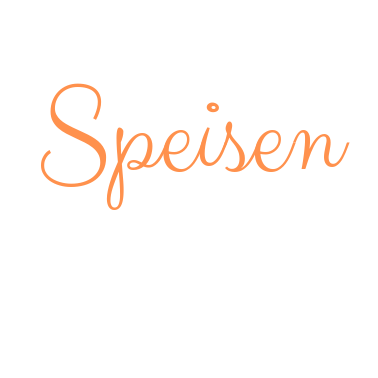 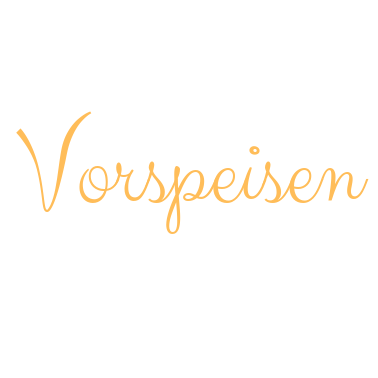 Carpaccio vom Rind an Parmesanstreifen und Salatbukett dazu Brot11Geröstetes Hausbrot an Knoblauchdipp4Gebratene White Tiger Garnelenin Knoblauchöl gebraten dazu geröstetes Hausbrot und Knoblauchdipp10Kleiner Beilagensalat5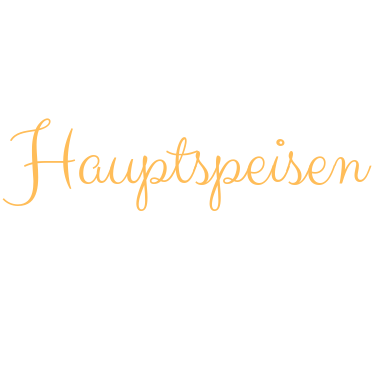 Cordon bleu vom Kalbmit Camembert-Schinkenfüllung, Preiselbeeren und Pommes frites19„Männertraum“Zwiebelringe im Bierteig auf argentinischem Rumpsteak dazu Pommes frites und 2erlei Dipps23„Surf and Turf“Argentinisches Rumpsteak mit gebratenen White Tiger Garnelen in Knoblauchöl gebraten dazu Balsamico-Chili Soße und Pommes frites24Wiener SchnitzelKalbsschnitzel an Preiselbeeren mit Pommes frites und Bratensoße18SchwabenburgerScheiben vom Rostbraten mit Albsamico-Zwiebeln auf Laugenweckle dazu Süßkartoffelpommes und 2erlei Dipps16SchwabenladyHähnchenbrustfilet mariniert in rotem Pesto mit Tomate-Rucola und Mozzarella auf rosa Burgerweckle dazu Süßkartoffelpommes und 2erlei Dipps15Gebratenes Kräuterlachsfiletauf Pestonudeln mit Kirschtomaten18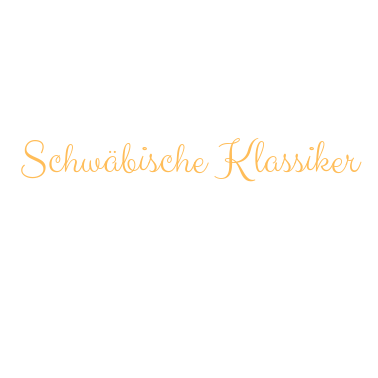 Geschmorte Ochsenbäckchenan feiner Rotweinsoße und hausgemachten Stampfkartoffeln17Schwäbischer Rostbratenvom argentinischen Rind mit hausgemachten Röstzwiebeln, Spätzle und Bratensoße22auch als kleine VarianteKleiner Rostbraten mit Röstzwiebeln auf dunklem Roggenbrot13Schwäbische Käsespätzlemit Bergkäse, hausgemachten Röstzwiebeln und einem kleinen Salat dazu11Wurstsalatklassisch, schwäbisch oder Schweizer Art9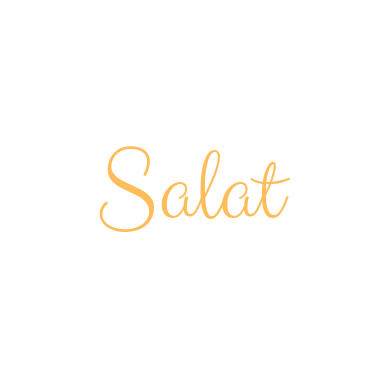 Gemischte Salatplatte mit Blattsalaten der Saison, Krautsalaten und Kartoffelsalat9wahlweise mitHähnchenbruststreifen +4White Tiger Garnelen +5Rindfleischstreifen +5außerdem können Sie zwischen Balsamicodressing und Rote-Beete Dressing wählen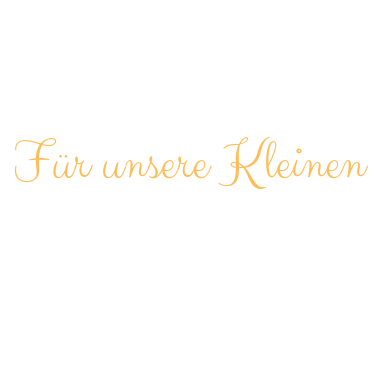 Räuberteller (Teller & Besteck)0Paniertes Kalbsschnitzelmit Pommes frites und Bratensoße8Kleine Käsespätzlean hausgemachten Röstzwiebeln und Bratensoße6Pommes mit Ketchup4Spätzle mit Bratensoße4